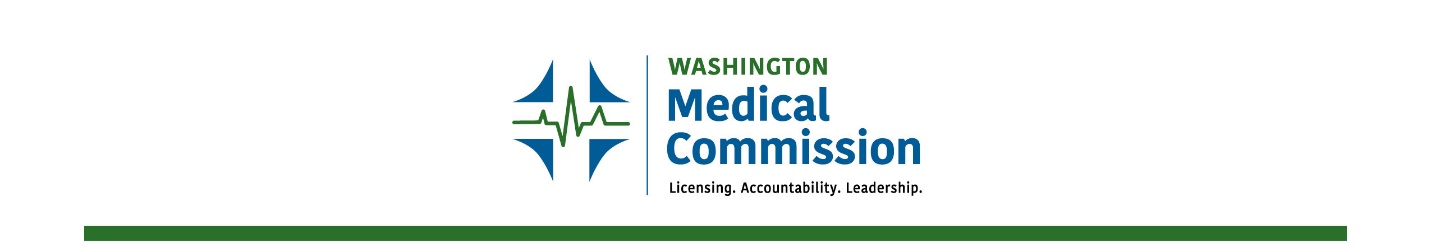 360-236-2750 | PO Box 47866 | Olympia, Washington 98504-7866 | Medical.Commission@WMC.wa.govIMG Implementation WorkgroupAugust 8th, 2023 Meeting AgendaWorkgroup rollcall and welcome back New Member Introduction – David Evans 2024 Residency Budget Proposal 2023 Report and Budget ProvisionsVote for tentative approvalOther Business Adjourn 